ΠΑΝΕΛΛΑΔΙΚΕΣ ΕΞΕΤΑΣΕΙΣΓ ΤΑΞΗΣ ΗΜΕΡΗΣΙΟΥ ΓΕΝΙΚΟΥ ΛΥΚΕΙΟΥΤΕΤΑΡΤΗ 12 ΙΟΥΝΙΟΥ 2019ΕΞΕΤΑΖΟΜΕΝΟ ΜΑΘΗΜΑ: ΦΥΣΙΚΗ ΠΡΟΣΑΝΑΤΟΛΙΣΜΟΥ(Ενδεικτικές Απαντήσεις)ΘΕΜΑ Α Α1 → β Α2 → γ Α3 → α Α4 → γ Α5. α → Λ   β → Σ   γ → Λ   δ → Σ   ε → Σ ΘΕΜΑ Β Β1. α. Η σωστή απάντηση είναι το ii. β. Αρχικά ο παρατηρητής αντιλαμβάνεται συχνότηταΣτην πλαστική κρούση ισχύει η Α.Δ.Ο. με Τελικά: Άρα: Β2. 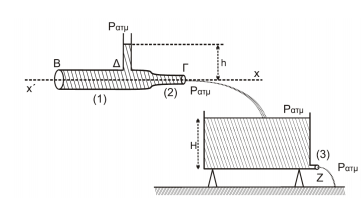 α. Η σωστή απάντηση είναι το iii. β. Για την παροχή στο σωλήνα: Π =Α2 ⋅υ2 = Α1 ⋅υ1 ⇒ Α2 ⋅υ2 = 2⋅Α2 ⋅υ1 ⇒ υ2 = 2 ⋅υ1 Εφαρμόζουμε εξίσωση Bernoulli κατά μήκος της ρευματικής γραμμής ∆ → ΓΌμως για να είναι σταθερή η στάθμη του υγρού στο δοχείο Άρα Β3. 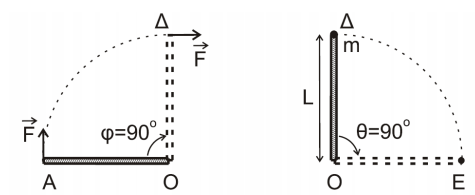 α. Η σωστή απάντηση είναι το ii. β. Θ.Μ.Κ.Ε. (Α → ∆) για τη ράβδο.Α.Δ. Στροφορμής στην πλαστική κρούσηΜετά το συσσωμάτωμα κάνει ομαλή στροφική κίνηση αφού F = 0.Άρα Συνεπώς το του κύκλου το διαγράφει σε .ΘΕΜΑ Γ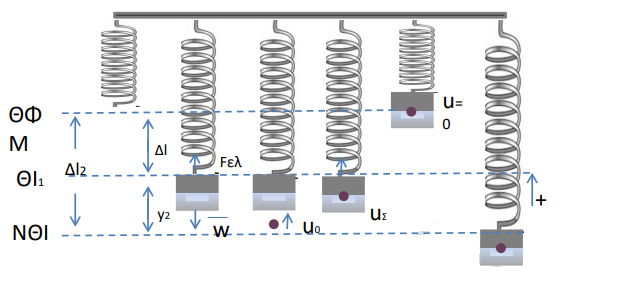 Γ1. (ΝΘΙ)ΑΔΕΤ όταν το ελατήριο έχει το Φ.Μ..Γ2. ΑΔΕΤ αμέσως μετά την κρούσηΑΔΟ..Γ3. με φορά αντίθετη της .Γ4. t = 0υ > 0ΘΕΜΑ ΔΔ1.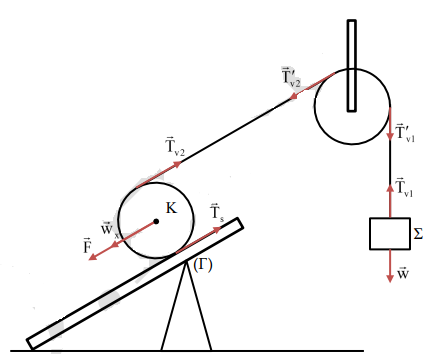 Εφαρμόζοντας συνθήκες ισορροπίας για το σώμα (Σ), τη τροχαλία και το κύλινδρο προκύπτει: Για το κύλινδρο:Για την τροχαλία έχουμε: Για το σώμα (Σ) έχουμε .(4) (3) Δ2.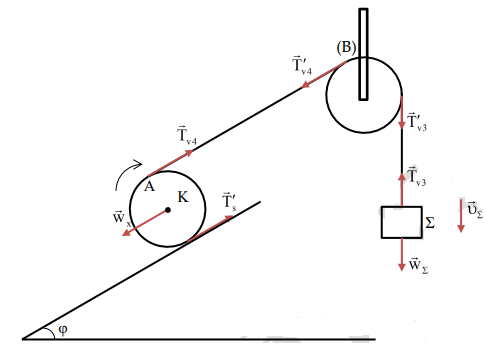 Επειδή το νήμα δε γλιστρά σώμα (Σ)ΘΝΜΚτροχαλία (ΘΝΣΚ)κύλινδροςΘΝΜΚΘΝΣΚΆρα, και Δ3.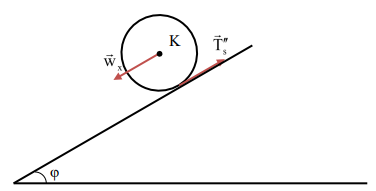 ΘΝΜΚΘΝΣΚΟ κύλινδρος θα σταματήσει όταν υcm = 0Δ4.Δ5.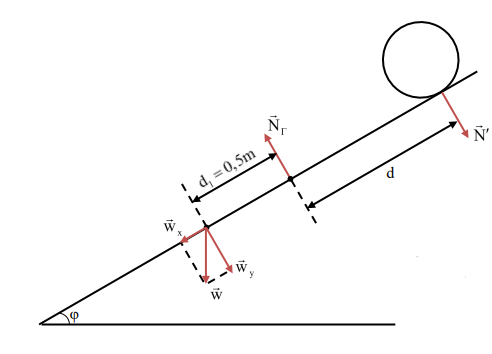 Η ράβδος ανατρέπεται οριακά όταν Ν’d - wyd1 = 0MKgσυνφd = Μgσυνφd1d=0,5m.Όμως το σώμα σταματά σε απόσταση 0,2m από το Γ. Άρα, δεν ανατρέπεται.